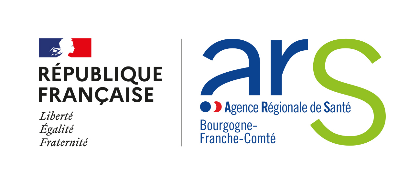 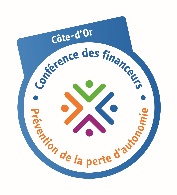 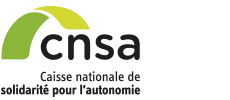 APPEL À CANDIDATURES 2024Prévention de la perte d’autonomie au sein des EHPAD de la Côte d’Or Cibles : Usagers de l’EHPAD et personnes externes de plus de 60 ansCONTACT : Anne-Sophie PETROVIC – Chargée de mission Adresse courriel : ARS-BFC-DCPT-DD21@ars.sante.fr Téléphone : 07.62.19.31.61Cadre de l’appel à candidaturesL’ARS BFC, en lien avec la Conférence départementale-métropolitaine de la prévention de la perte d’autonomie, lance un appel à candidatures pour la mise en place d’actions collectives de prévention visant à réduire ou retarder la perte d’autonomie des résidents d’EHPAD en Côte d’Or et des personnes de plus de 60 ans venant de l’extérieur. Les actions de prévention doivent permettre de lutter contre les principaux facteurs de risques chez la personne âgée à savoir :les chutes ;la dénutrition ;la dépression ;la iatrogénie médicamenteuse ;les troubles sensoriels et neurocognitifs.Cet appel à candidatures s‘inscrit dans la limite des crédits ARS, alloués par la CNSA, dédiés à la prévention en EHPAD, d’un montant de 225 000€ pour la Côte d’Or pour l’année 2024.Pour rappelL’ARS propose par ailleurs, un plan d’action régional de prévention en EHPAD, autour de deux actions phares : le programme OMEGAH 2 (Objectif Mieux-Etre Grand Age Hébergement), déployé par le Pôle de Gérontologie et d’Innovations (PGI). Ce programme a été renouvelé en 2022 et est proposé gratuitement aux EHPAD. Il comporte désormais les modules suivants :Equilibre, où en êtes-vous ? – EHPAD activités physiques adaptées (APA)PAC Eurêka résidents – stimulation cognitive et psychosocialePASS Alimentation – prévention de la dénutrition La vie à pleines dents, longtemps – prévention hygiène bucco-dentaire Escrimez-vous – APADansez, c’est la santé – APALes alternatives non médicamenteuses Les troubles psycho-comportementaux Bien-être et santé mentale le festival EHPAD’ONS-NOUS ! qui permet de favoriser l’accès à l’art et à la culture et de soutenir ainsi le lien social pour les résidents par des propositions artistiques et culturelles pour eux et avec eux. Si vous êtes intéressé pour votre EHPAD vous pouvez prendre contact avec le PGI :  Par mail : omegah@pole-gerontologie.fr Par tél : 07 69 62 38 94En plus des offres citées précédemment, l’ARS pourra financer d’autres projets relatifs à la prévention des personnes accompagnées par des structures médico-sociales. Les demandes seront à adresser dans le cadre de l’appel à candidature régional annuel et seront financées par des crédits ponctuels (CNR).Détails de l’appel à candidatures Le présent appel à candidatures complète ce programme et offre aux EHPAD les possibilités suivantes :les actions en complément des modules Omegah ;NB : concernant les actions relatives aux alternatives non médicamenteuses, l’Agence sera attentive à la qualité des dossiers déposés ; les actions en complément du plan antichute ;l’activité physique adaptée : renfort en professeur APA et équipements APANB : sous réserve de ne pas avoir bénéficié d’un renfort APA lors du précédent appel à candidatures (2023) et avec une prise en charge maximale de 7 500€ et avec un coût horaire maximum pour un professeur APA de 50€/h. Les actions de prévention éligibles sont les actions collectives qui visent à informer, à sensibiliser ou à modifier des comportements individuels pour retarder la perte d’autonomie  Elles sont destinées aux personnes âgées de 60 ans et plus résidant en EHPAD et à celles venant de l’extérieur comme les aidants, les bénéficiaires de l’accueil de jour, des personnes adressées par le CCAS/mairie, des personnes réalisant des visites au sein de l’EHPAD, etc. L'organisation du transport pour ces personnes vivant à domicile doit également faire partie du projet si nécessaire. Ces modalités de transports pourront s’appuyer sur les services existants, de type transports à la demande des personnes âgées avec l’accord du partenaire porteur du dispositif. Cet élargissement du public cible fera l’objet d’un critère de pondération dans l’instruction des dossiers.Critères d’éligibilitéConditions d’éligibilité :tout EHPAD et accueil de jour autonome ;être en capacité de soutenir économiquement et financièrement le projet proposé ;réaliser le ou les projet(s) dans le département de la Côte-d’Or ;le cas échéant, avoir transmis un bilan de(s) l’action(s) retenue(s) dans le cadre de l’appel à candidatures prévention en EHPAD 2023. Dans l’hypothèse où l’action 2023 n’est pas terminée à la date de candidature du projet 2023, un bilan provisoire est à transmettre. les demandes de participation financière ne pourront pas concerner des actions à visée commerciale.Actions et dépenses inéligibles :les dépenses d’investissement concernant du matériel autre que le matériel nécessaire aux actionsNB : pour le matériel nécessaire aux actions, seul l’achat du matériel est financé par l’ARS et l’abonnement est à la charge du porteur.les dépenses de personnel de l’établissement prévues pour la mise en œuvre de l’action, les actions de prévention menées exclusivement en individuel,NB : l’achat de matériel d’APA qui se réalise en individuel, de type vélo connecté par exemple, est considérée comme une action de prévention menée exclusivement en individuel. les actions destinées exclusivement aux professionnels,les actions de formation des aidants,les dépenses de soins liées à l’intervention des professionnels suivants : masseurs-kinésithérapeutes, pédicures-podologues, chirurgiens-dentistes, orthophonistes remboursables aux assurés au titre de l’Assurance maladie ou incluses dans le forfait soins global,la participation financière aux frais d’hébergement, de repas, location et achat de véhicule pour les personnels,les dépenses de structure liées à des travaux d’aménagement, de terrassement.La mise en place de l’action ne devra pas entraîner d’impact financier pour le résident.Concernant d’éventuels projets relatifs à l’achat ou la location de casques de réalité virtuelle, l’Agence vous invite à vous rapprocher du Conseil Départemental de Côte-d’Or qui propose une offre en la matière. Le Conseil Départemental dispose de sept conseillers numériques qui peuvent, selon les besoins, proposer des actions et animations dans les EHPAD. Ce service est totalement gratuit et peut être soumis à un conventionnement dans certains cas s’inscrivant sur la durée. A votre demande, des casques de réalité virtuelle disponibles dans les espaces numériques labellisés Côte-d'Or peuvent également être mis à votre disposition.Pour plus de renseignements ou pour prendre contact avec ces conseillers : conseil.numerique@cotedor.fr. Calendrier de la mise en œuvre des actionsCet appel à candidatures concerne l’année 2024, pour des actions de prévention démarrées avant le 31 décembre 2024 et qui pourront se terminer au plus tard le 30 avril 2025.Examen, sélection des dossiers et modalités d’attribution du financementLes candidatures devront comporter l’ensemble des pièces demandées (annexes 1 à 4 ou 5, ainsi que le(s) devis correspondant(s) au dossier). Elles sont à transmettre via l’interface démarches simplifiées en vous connectant sur le lien suivant : https://www.demarches-simplifiees.fr/commencer/appel-a-candidatures-2024-prevention-de-la-perte-d L’instruction des dossiers de candidatures sera réalisée conjointement entre l’ARS de BFC et le bureau de la Conférence départementale-métropolitaine de la prévention de la perte d’autonomie.  L’attribution de la participation financière sera formalisée par une notification de financement (CNR) adressée par le Directeur Général de l’ARS à l’organisme porteur de projet. CalendrierDate limite de réponse pour les projets 2022 : mardi 19 mars 2024 ;Notification des décisions par l’ARS : à partir du 23 avril 2024 ; Délégation de crédits par l’ARS : en juin – juillet 2024 ; Mise en œuvre de l’action par l’EHPAD : à démarrer avant le 31 décembre 2024 et qui pourra se terminer au plus tard le 30 avril 2025 ; Bilan à retourner par mail à la DD 21 ARS ARS-BFC-DCPT-DD21@ars.sante.fr selon le modèle présenté en annexe 5 : dès la réalisation de l’action et au plus tard le 2 mai 2025.Informations diverses et rappelsLe candidat s’engage à ne communiquer que des informations exactes, réelles et sincères. Il devra décrire précisément son projet faisant l’objet d’une demande de financement et justifier son inscription dans la thématique concernée.La recevabilité du dossier de candidature ne vaut pas engagement. Toute décision de participation financière est prise par l’ARS. L’ARS soutient dans le cadre de cet appel à candidatures des dépenses de projets ponctuelles, limitées dans le temps, qui ne doivent pas se confondre avec une subvention de fonctionnement ou d’investissement induisant des frais pérennes de personnels ou d’achat de matériels.Les financements alloués ne doivent pas entraîner ou compenser le désengagement de partenaires antérieurement engagés et favoriser des effets de substitution.Les dépenses présentées doivent pouvoir être justifiées par des pièces comptables justificatives probantes. Les dépenses présentées sont éligibles à condition d’être engagées, initiées ou réalisées en 2024.Enfin, les dépenses présentées doivent être liées et nécessaires à la réalisation du projet. La Conférence départementale-métropolitaine de la prévention de la perte d’autonomie et l’ARS, dans le cadre de l’instruction du projet, peuvent ainsi être amenées à écarter des dépenses si le lien avec l’opération n’est pas clairement défini.APPEL À CANDIDATURES 2024Prévention de la perte d’autonomie au sein des EHPAD de la Côte d’Or Cibles : résidents de l’EHPAD et personnes externes de plus de 60 ansANNEXE 1: IDENTIFICATION DE LA STRUCTURENom de la structure : Statut juridique : Adresse : Complément d’adresse : Code Postal : Ville : N° téléphone : N° fax : Courriel : N° SIRET : Code APE : ANNEXE 2 : FICHE DE PRESENTATION DU PROJET (1 FICHE PAR ACTION)ANNEXE 3 : BUDGET PREVISIONNEL PAR PROJETLes candidats doivent présenter un budget prévisionnel du projet envisagé.Ce budget doit être détaillé et équilibré (total des charges égal au total des produits).ANNEXE 4 : ATTESTATION SUR L’HONNEURJe soussigné(e) ……………………………………………………………………………………..représentant légal de (identification de la structure) ……………………………………………. - Certifie que (identification de la structure) ………………………………………………………… est en règle au regard de l’ensemble des déclarations sociales et fiscales ainsi que des cotisations et paiements correspondants. - Certifie exactes et sincères les informations du présent dossier, notamment la mention de l’ensemble des demandes de subvention introduite auprès d’autres financeurs publics. - Demande une participation financière de : ……………………………Euros. - M’engage à réaliser le projet dans les conditions définies dans la convention.Fait pour valoir ce que de droit, A : Date : Nom et signature du responsable légal de l’organisme :Cachet de l’organisme ou raison sociale : ANNEXE 5 : MODELE TYPE DE BILAN DE L’ACTION A RETOURNER (1 BILAN PAR ACTION)Bilan de l’action en EHPAD(A transmettre à ARS-BFC-DCPT-DD21@ars.sante.fr dès la fin de l’action et au plus tard le 2/05/2025)Tableau à renvoyer une fois l’action terminée, accompagné (si possible) de photographies de l’action. Ces photographies pouvant être utilisées par l’ARS et/ou la Conférence départementale-métropolitaine, le porteur devra veiller au respect du droit à l’image des personnes y figurant.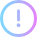 DATE LIMITE DE RECEPTION DES DOSSIERS : Mardi 19 Mars 2024 à 18h DEMANDE DE FINANCEMENT D’ACTIONS COLLECTIVES DE PREVENTION DE PERTE D’AUTONOMIE EN EHPAD Fiche projetDEMANDE DE FINANCEMENT D’ACTIONS COLLECTIVES DE PREVENTION DE PERTE D’AUTONOMIE EN EHPAD Fiche projetDEMANDE DE FINANCEMENT D’ACTIONS COLLECTIVES DE PREVENTION DE PERTE D’AUTONOMIE EN EHPAD Fiche projetDEMANDE DE FINANCEMENT D’ACTIONS COLLECTIVES DE PREVENTION DE PERTE D’AUTONOMIE EN EHPAD Fiche projetPrésentation du porteur de projetNom de la structure :Nom de la structure :Nom de la structure :Présentation du porteur de projetNom de la personne chargée 
du suivi du dossier :Nom de la personne chargée 
du suivi du dossier :Fonction :Présentation du porteur de projetTél :Tél :Mail : Intitulé de l’actionPrincipales thématiques visées par l’action☐ Activités physiques adaptées / ateliers équilibre / prévention des chutes☐ Santé mentale / compétences psychosociales / estime de soi ☐ Mémoire / vitalité cognitive/ ateliers de stimulation ☐ Alimentation/ dénutrition / santé buccodentaire☐ Iatrogénie médicamenteuse☐ Autres, à préciser : ……………………☐ Activités physiques adaptées / ateliers équilibre / prévention des chutes☐ Santé mentale / compétences psychosociales / estime de soi ☐ Mémoire / vitalité cognitive/ ateliers de stimulation ☐ Alimentation/ dénutrition / santé buccodentaire☐ Iatrogénie médicamenteuse☐ Autres, à préciser : ……………………☐ Activités physiques adaptées / ateliers équilibre / prévention des chutes☐ Santé mentale / compétences psychosociales / estime de soi ☐ Mémoire / vitalité cognitive/ ateliers de stimulation ☐ Alimentation/ dénutrition / santé buccodentaire☐ Iatrogénie médicamenteuse☐ Autres, à préciser : ……………………Public(s) cible(s)☐ Résidents EHPAD☐ Personnes âgées venant de l’extérieur (non résidentes à l’EHPAD) de plus de 60 ans☐ Autre, à préciser……………………☐ Résidents EHPAD☐ Personnes âgées venant de l’extérieur (non résidentes à l’EHPAD) de plus de 60 ans☐ Autre, à préciser……………………☐ Résidents EHPAD☐ Personnes âgées venant de l’extérieur (non résidentes à l’EHPAD) de plus de 60 ans☐ Autre, à préciser……………………Description et objectif(s) de l’action Besoins observés / origine du besoin : Besoins observés / origine du besoin : Besoins observés / origine du besoin : Description et objectif(s) de l’action Objectif(s) de l’action :Objectif(s) de l’action :Objectif(s) de l’action :Description et objectif(s) de l’action Déroulé de l’action : Déroulé de l’action : Déroulé de l’action : Description et objectif(s) de l’action Comment cette action s’inscrit-elle dans le projet global de l’établissement (lien avec le projet d’établissement, projets déjà initiés, groupe de travail en place, etc.) ? Comment cette action s’inscrit-elle dans le projet global de l’établissement (lien avec le projet d’établissement, projets déjà initiés, groupe de travail en place, etc.) ? Comment cette action s’inscrit-elle dans le projet global de l’établissement (lien avec le projet d’établissement, projets déjà initiés, groupe de travail en place, etc.) ? Description et objectif(s) de l’action Nombre de personnes potentiellement touchées par l’action : Dont nombre des personnes âgées extérieures participant à l’action :Nombre de personnes potentiellement touchées par l’action : Dont nombre des personnes âgées extérieures participant à l’action :Nombre de personnes potentiellement touchées par l’action : Dont nombre des personnes âgées extérieures participant à l’action :Description et objectif(s) de l’action Nombre d’ateliers/séances prévu(e)s : Nombre d’ateliers/séances prévu(e)s : Nombre d’ateliers/séances prévu(e)s : Description et objectif(s) de l’action Modalités de repérage des participants :Modalités de repérage des participants :Modalités de repérage des participants :Description et objectif(s) de l’action Personne(s) dédiée(s) à l’animation des ateliers (profil, précisions si personnel interne ou non) : Personne(s) dédiée(s) à l’animation des ateliers (profil, précisions si personnel interne ou non) : Personne(s) dédiée(s) à l’animation des ateliers (profil, précisions si personnel interne ou non) : Modalités et calendrier de réalisationCalendrier (étapes de réalisation) :Date de démarrage :Durée de l’action :Calendrier (étapes de réalisation) :Date de démarrage :Durée de l’action :Calendrier (étapes de réalisation) :Date de démarrage :Durée de l’action :Modalités et calendrier de réalisationMoyens humains dédiés à l’intégralité du projet : Moyens humains dédiés à l’intégralité du projet : Moyens humains dédiés à l’intégralité du projet : Modalités et calendrier de réalisationMoyens matériels dédiés au projet et outils de communication : Matériel :Communication interne : Communication externe : Moyens matériels dédiés au projet et outils de communication : Matériel :Communication interne : Communication externe : Moyens matériels dédiés au projet et outils de communication : Matériel :Communication interne : Communication externe : Modalités et calendrier de réalisationPartenariats envisagés pour la mise en place de l’action (nom des partenaires mobilisés et nature de leur implication) :Partenariats envisagés pour la mise en place de l’action (nom des partenaires mobilisés et nature de leur implication) :Partenariats envisagés pour la mise en place de l’action (nom des partenaires mobilisés et nature de leur implication) :Modalités d’évaluation du projetRésultats attendus et effets (à court, moyen et plus long terme) :Quelle méthode et quels outils utilisés pour évaluer l’impact de l’action ?Résultats attendus et effets (à court, moyen et plus long terme) :Quelle méthode et quels outils utilisés pour évaluer l’impact de l’action ?Résultats attendus et effets (à court, moyen et plus long terme) :Quelle méthode et quels outils utilisés pour évaluer l’impact de l’action ?Autres actions de prévention Des modules OMEGAH ont-ils été déployés les années précédentes ou sont-ils en cours de déploiement ? : Des modules OMEGAH ont-ils été déployés les années précédentes ou sont-ils en cours de déploiement ? : Des modules OMEGAH ont-ils été déployés les années précédentes ou sont-ils en cours de déploiement ? : FinancementNature du soutien sollicité 
(à cocher) :     Aide au démarrage / projet nouveau    Aide au déploiement / projet existant    Aide au démarrage / projet nouveau    Aide au déploiement / projet existantFinancementMontant de la subvention demandée à l’ARS : Montant de la subvention demandée à l’ARS : Montant de la subvention demandée à l’ARS : CHARGESMontantPRODUITSMontantCHARGES DIRECTESCHARGES DIRECTESRESSOURCES DIRECTESRESSOURCES DIRECTES60 – Achats70 – Vente de produits finis, de marchandises, prestations de servicesPrestations de servicesAchats matières et fournitures74- Subventions d’exploitation11Autres fournituresEtat : préciser le(s) ministère(s) sollicité(s)61 - Services extérieurs-LocationsConférence des financeurs/ARSEntretien et réparationRégion(s) :Assurance-DocumentationDépartement(s) :62 - Autres services extérieurs-Rémunérations intermédiaires et honorairesIntercommunalité(s) : EPCI12Publicité, publication-Déplacements, missionsCommune(s) :Services bancaires, autres-63 - Impôts et taxesOrganismes sociaux (détailler) :Impôts et taxes sur rémunération,-Autres impôts et taxesFonds européens64- Charges de personnel-Rémunération des personnelsL'agence de services et de paiement (ex-CNASEA -emplois aidés)Charges socialesAutres établissements publicsAutres charges de personnelAides privées65- Autres charges de gestion courante75 - Autres produits de gestion courante66- Charges financièresDont cotisations, dons manuels ou legs67- Charges exceptionnelles76 - Produits financiers68- Dotation aux amortissements78 – Reprises sur amortissements et provisionsCHARGES INDIRECTESCHARGES INDIRECTESCharges fixes de fonctionnementFrais financiersAutresTOTAL DES CHARGESTOTAL DES PRODUITSCONTRIBUTIONS VOLONTAIRES13CONTRIBUTIONS VOLONTAIRES13CONTRIBUTIONS VOLONTAIRES13CONTRIBUTIONS VOLONTAIRES1386- Emplois des contributions volontaires en nature87 - Contributions volontaires en natureSecours en natureBénévolatMise à disposition gratuite de biens et prestationsPrestations en naturePersonnel bénévoleDons en natureTOTALTOTALLa subvention de…………€   représente ………….…% du total des produits :(montant attribué/total des produits) x 100.La subvention de…………€   représente ………….…% du total des produits :(montant attribué/total des produits) x 100.La subvention de…………€   représente ………….…% du total des produits :(montant attribué/total des produits) x 100.La subvention de…………€   représente ………….…% du total des produits :(montant attribué/total des produits) x 100.Nom de la structure :Nom de la structure :Nom de la structure :Nom de la structure :Nom de la structure :Nom de la structure :Nom de la structure :Nom de la structure :Nom de la structure :Dates de réalisation de l'action :Dates de réalisation de l'action :Dates de réalisation de l'action :Dates de réalisation de l'action :Date du financement de l'action :Date du financement de l'action :Date du financement de l'action :Date du financement de l'action :Description synthétique de l'action :Description synthétique de l'action :Description synthétique de l'action :Description synthétique de l'action :Description synthétique de l'action :Description synthétique de l'action :Description synthétique de l'action :Description synthétique de l'action :Description synthétique de l'action :Bilan d'activité :Bilan d'activité :Bilan d'activité :Bilan d'activité :Bilan d'activité :Bilan d'activité :Bilan d'activité :Bilan d'activité :Bilan d'activité :RépartitionNombre de bénéficiairesNombre de bénéficiairesNombre de bénéficiairesNombre de bénéficiairesHommesFemmesGIR 1 à 4GIR 5 à 6 ou non giréMoins de 60 ansDe 60 à 69 ansDe 70 à 79 ansDe 80 à 89 ansDe 90 ans ou plusDont résidents en EHPADDont résidents en EHPADBilan financierBilan financierMontant alloué ARSMontant consomméObservations (difficultés rencontrées, bonnes pratiques, …) :Observations (difficultés rencontrées, bonnes pratiques, …) :Observations (difficultés rencontrées, bonnes pratiques, …) :Observations (difficultés rencontrées, bonnes pratiques, …) :Observations (difficultés rencontrées, bonnes pratiques, …) :Observations (difficultés rencontrées, bonnes pratiques, …) :Observations (difficultés rencontrées, bonnes pratiques, …) :Observations (difficultés rencontrées, bonnes pratiques, …) :Observations (difficultés rencontrées, bonnes pratiques, …) :Observations (difficultés rencontrées, bonnes pratiques, …) :Observations (difficultés rencontrées, bonnes pratiques, …) :Observations (difficultés rencontrées, bonnes pratiques, …) :Observations (difficultés rencontrées, bonnes pratiques, …) :